Геометрия пәнінен  11 сыныпқа арналған қысқа мерзімді жоспар                                                             Тақырыбы: Шар бетінің және оның бөліктерінің аудандарыМақсаты:  Шар бетінің және оның бөліктерінің аудандарын табуды үйретуМіндеттері:  1. Сфера мен шардың бөліктерінің  аудандарын  табуға  үйрету2. Сипаттау, есте сақтау қабілеттерін дамыту, өз ойын ашық айтуға, байланыстырып сөйлеуге, сыни ойлауға  дағдыландыру3. Сыныппен ынтымақтастықта қарым-қатынас жасауға, бір – бірін  сыйлауға  тәрбиелеу Сабақтың түрі: жаңа сабақСабақтың әдісі: сто технологиясының элеметтеріСабақтың көрнекілігі: сурет,  суреттер, қима қағаздарКүтілетін нәтиже:  Шар бетінің және оның бөліктерінің аудандарын табуды үйренеді Жұппен  жақсы қарым-қатынаста жұмыс істейді, өз ойын жеткізе алады Қолданылған әдебиеттер: И.Бекбоев 11 сынып геометрия оқулығы, қима қағаздар, маркер, стикерҚосымша №1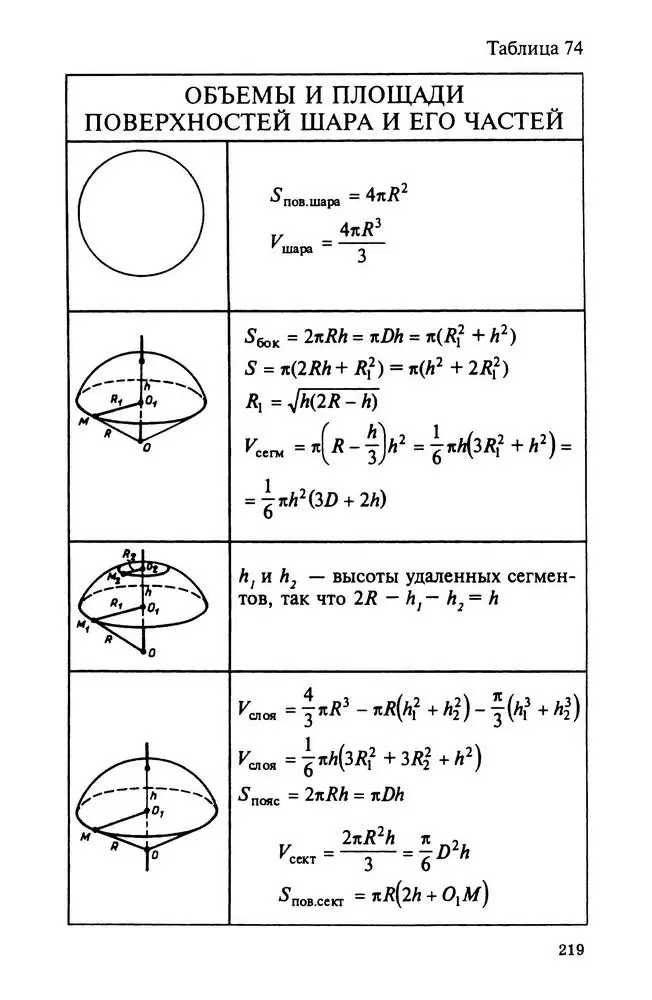 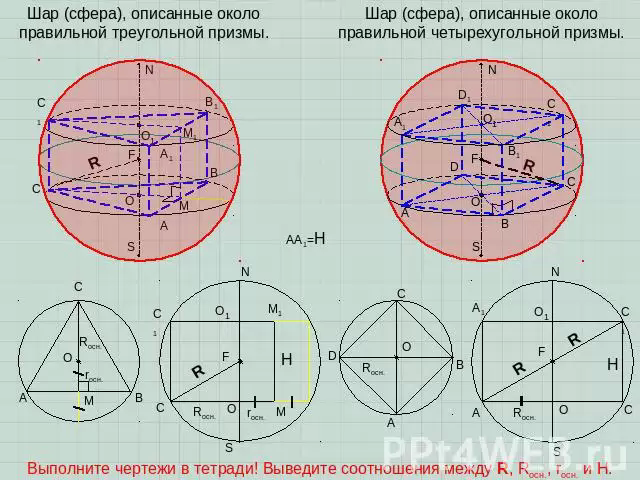 Қосымша №2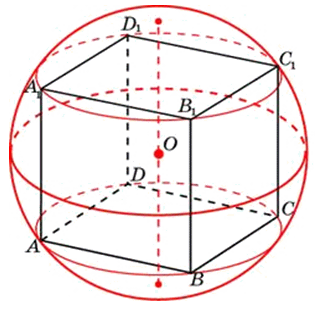 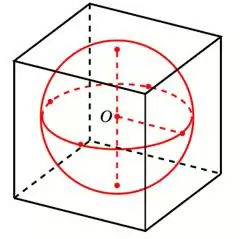 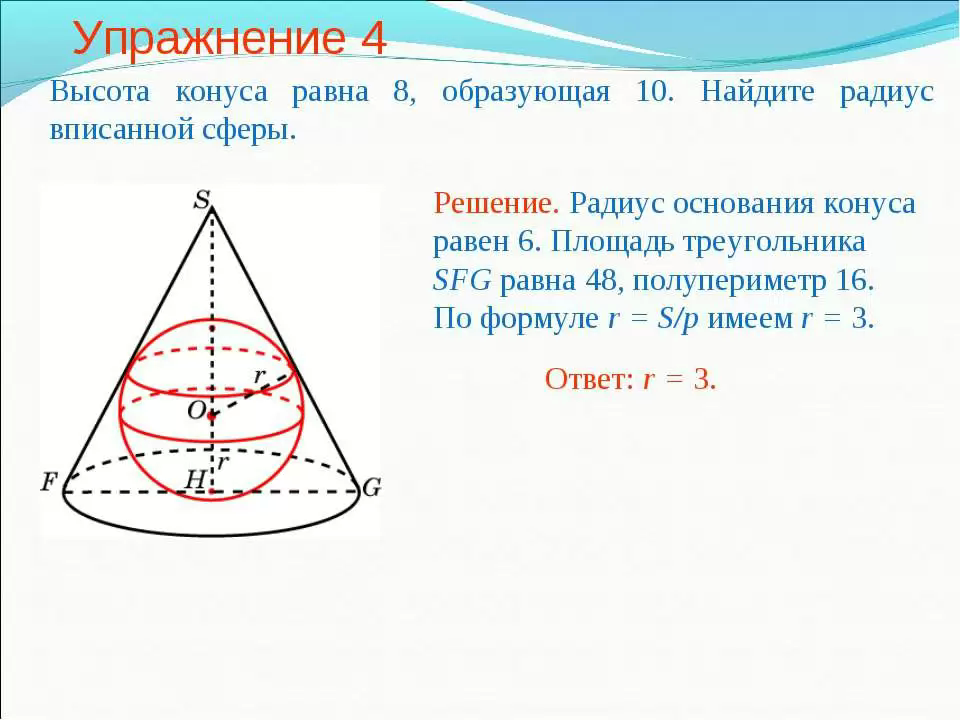 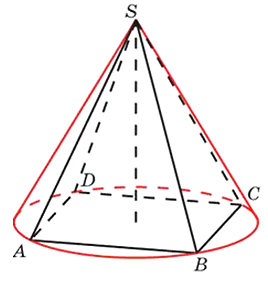 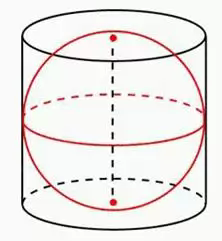 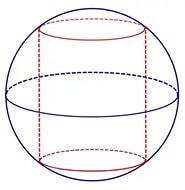 Сабақ кезеңдеріМұғалімнің іс-әрекетіОқушының іс-әрекеті1.Ұйымдастыру кезеңі: 1.  Сәлемдесу, психологиялық ахуал ұйымдастыру2. «Алтын ережеге» назар аударуМұғаліммен сәлемдеседі«Алтын ережеге» қарап тәртіп сақтауға тырысадыОй шақыру.« Кір жаятын жіп» Шар сегменті:Сегменттік бетСегменттің табаныСегменттің биіктігі2.Шар белдігі (қабаты)3. Сфералық белдік4.Шар қабатының биіктігі5.Сфералық (қабаттының) белдіктің биіктігі6. Суреттер сөйлейді / қосымша №2/Сыни ойланады, сұрақтарға жауап бередіҮй жұмысын тексеру«Кейс әдісі»  Сұрақтарға жауап берген кезде дәптерлерін тексеремінДәптерлерін көрсетедіЖаңа тақырыпСабақты бекітуБүгінгі тақырып неге байланысты?Аудандары S=4 π R2 – шар бетіS= 2π R h –шар сегметінің бетіS= 2π R( h2-һ1) – шар қабатының бетіҰБТ  есептерін шығаруҚосымша №1Өз ойларын айтадыОқулықтағы терминдерді жазып алады Суреттерін саладыЕсептер шығарады Қорытындылау Кері байланысБүгін қандай формулаларды қолдандық?Есеп шығару барысында планиметрияның қандай фигураларын қарастырдық?Бұл бізге өмірде қажет ете ма? Не үшін?Рефлексия. Үш минуттық үзілісӨз ойларын айтады  Түсіндім, түсінбедім критерийілері бойынша айтадыҮйге тапсырма№31Күнделіктеріне үй тапсырмасын жазып алады.Бағалау Оқушылардың  қойған бағаларын қорытындылап айтадыОқушылар қорытынды баға қояды   Шар бетіне тиісті C, D және Е нүктелері берілген және CD=7 cм, DE=8cм, CE=9 cм. Шардың центрінен CDE үшбұрыш жазықтығының центріне дейінгі қашықтық 1 см-ге тең болса, шар бетінің ауданын табыңыз.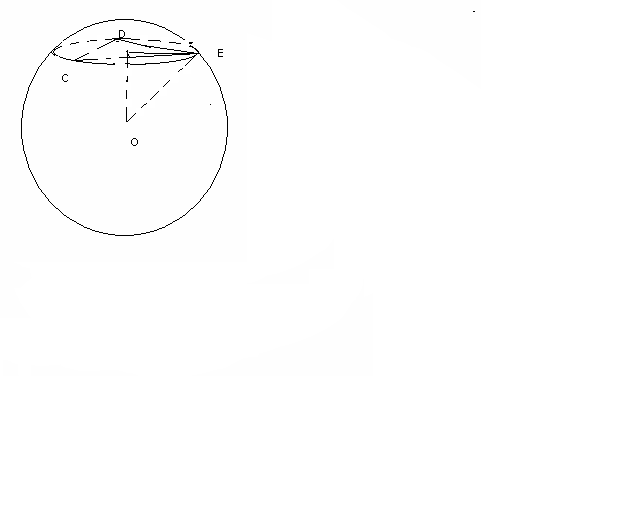 AO=1cм,P=(7+8+9)=12S=RCDE=
  OE2=AO2+AE2  OE=  S=4 R2S=4*=92,2Шардың өзара перпендикуляр екі қимасының ортақ хордасының ұзындығы 12 см. Қималардың аудандары 100және 64 болса, шардың радиусын табыңыз.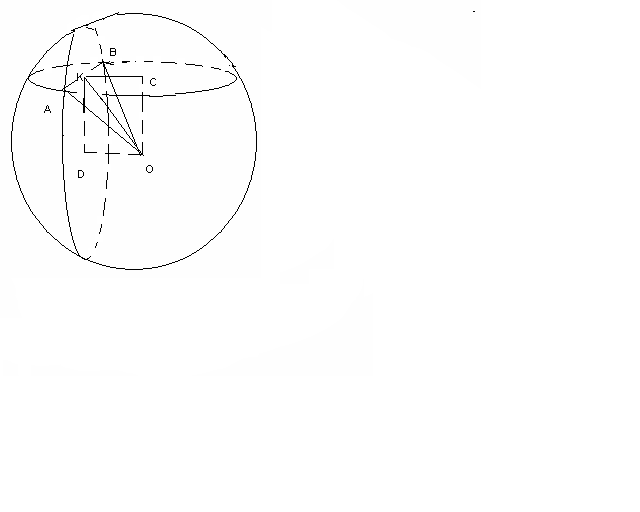 S1=100   R1=10S2=64     R2=8AB=12 см.AKD;  KD2=AD2-AK2KD2=100-36=64KD=8BKCKC2=BC2-KB2KC2=64-36=28  KC=2 DKO;  KO2=KD2+DO2 KO2=64+28=92 AKO  AO2=AK2+KO2 AO2=36+92=128 R=Сфера центрінің бір жағында орналасқан, сфераны қиятын параллель жазықтықтардың қималарының ұзындығы 10 және 24.  Жазықтықтардың арасы 7 см болса, сфера бетінің ауданын табыңыз.   AB=7, C1=10 , C2=24.  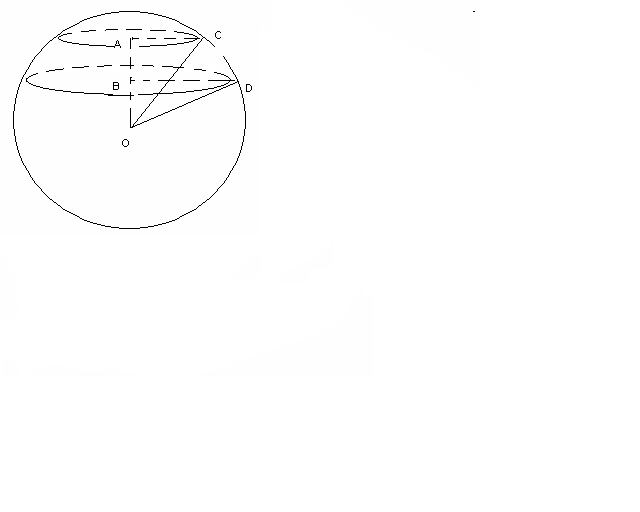    Sсфера-?   2R1=10    AC=R1=5      2R2=24.        BD=R2=12 AOC; BO=xAO=x+7OC2=AO2+AC2=(x+7)2+25
  BOD  OD2=BO2+BD2=x2+144 OC=OD=R  (x+7)2+25= x2+144  X2+14x+49+25=x2+144  14x=70  X=5  R2= x2+144=25+144=169 R=13  S=4*R2=4*169=676